Портфолио студента
Терешонковой В.М., группа 7641
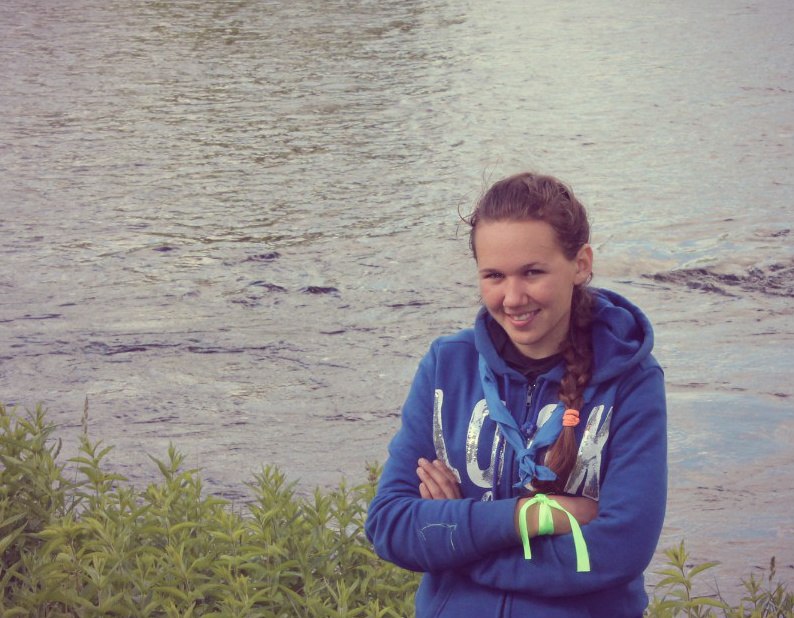 Перечень индивидуальных образовательных достижений 
Терешонкова Валерия Михайловна 
Приложение 1
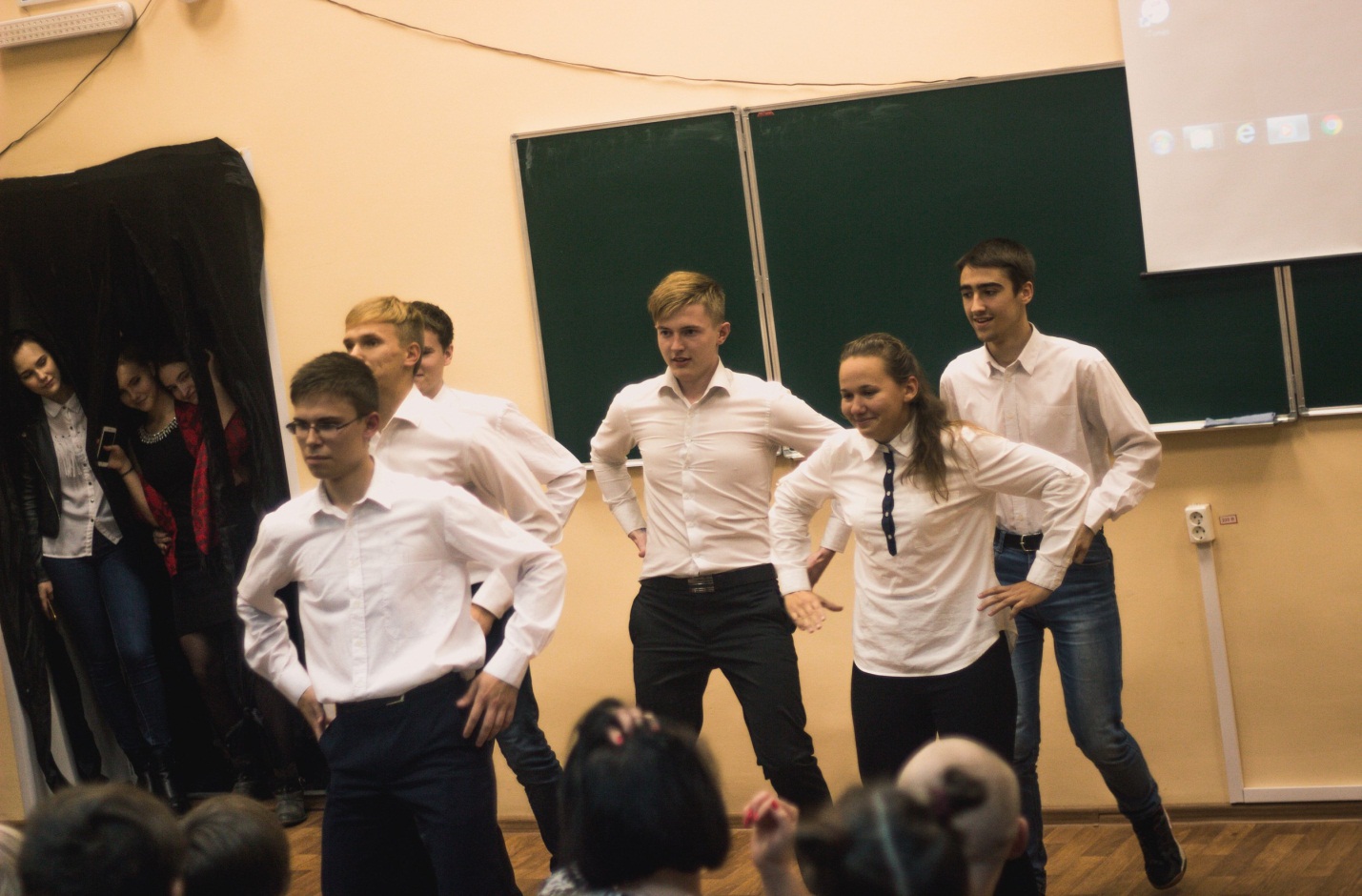 Приложение 2
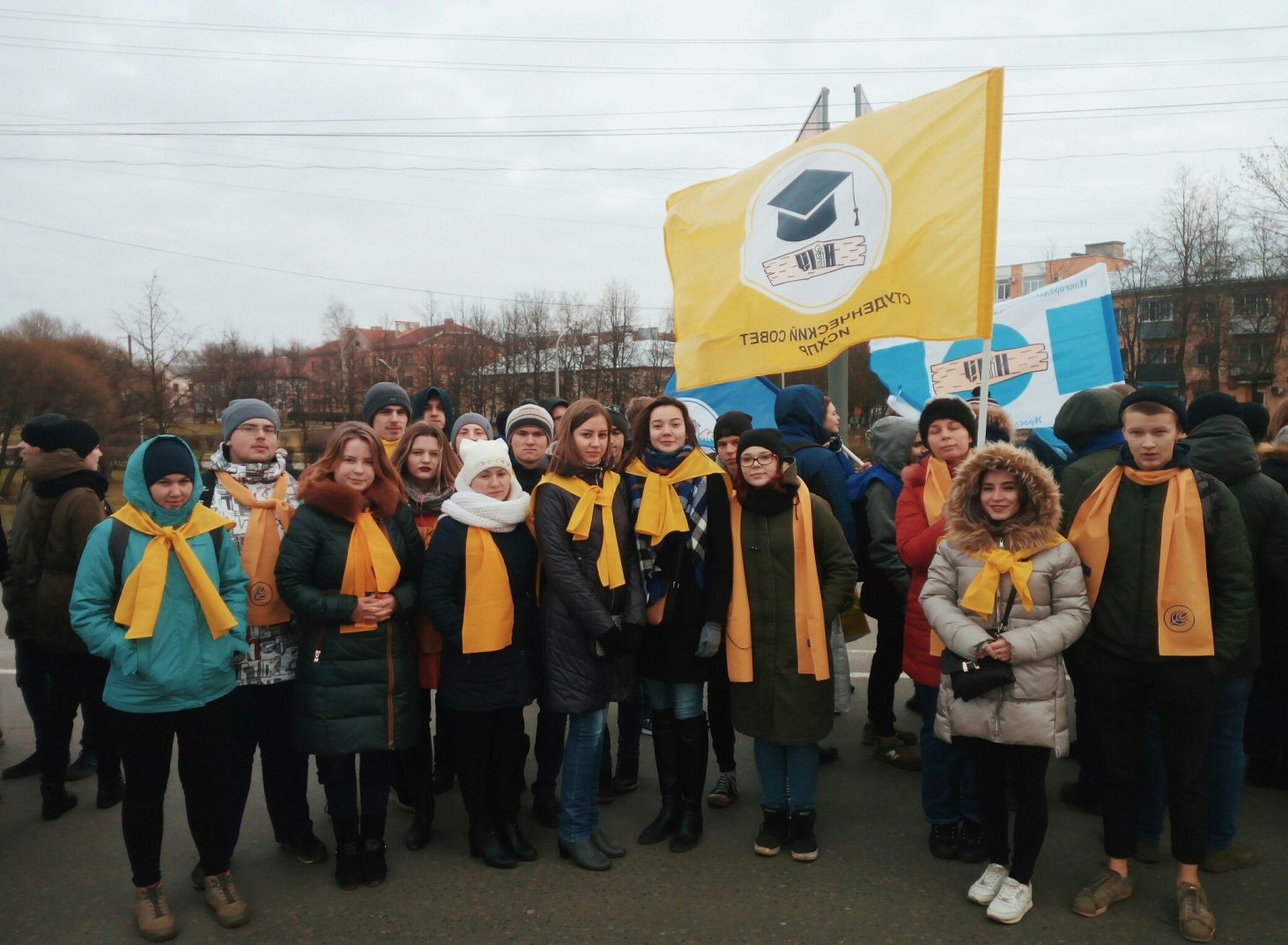 Приложение 3
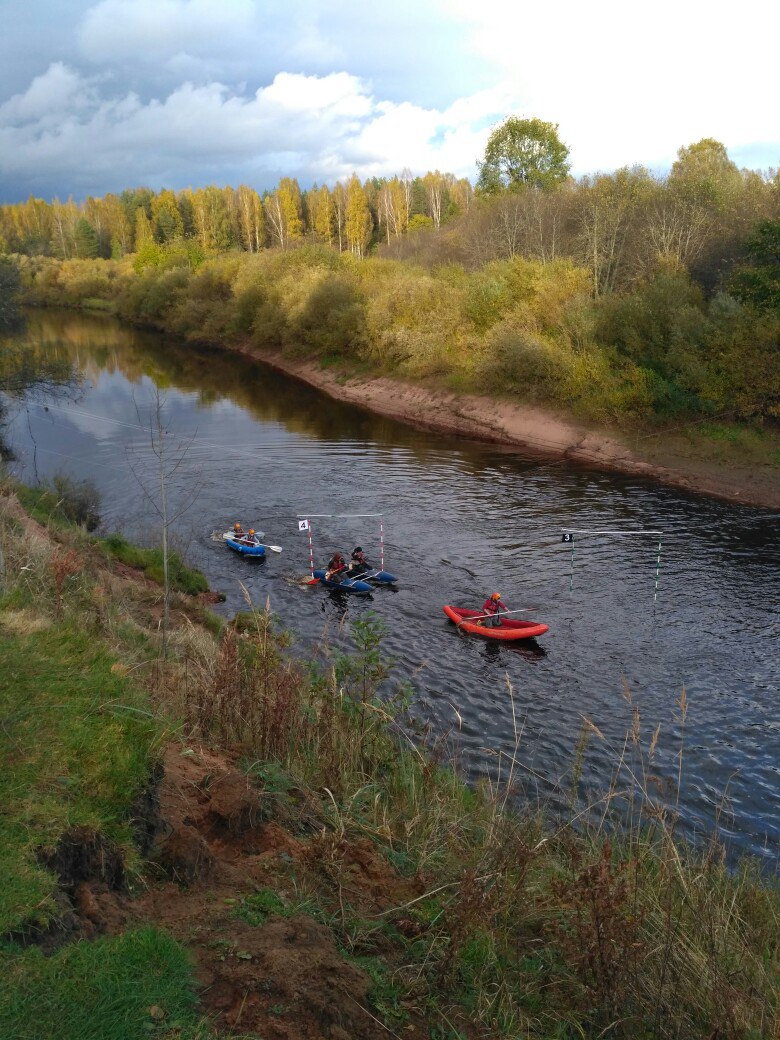 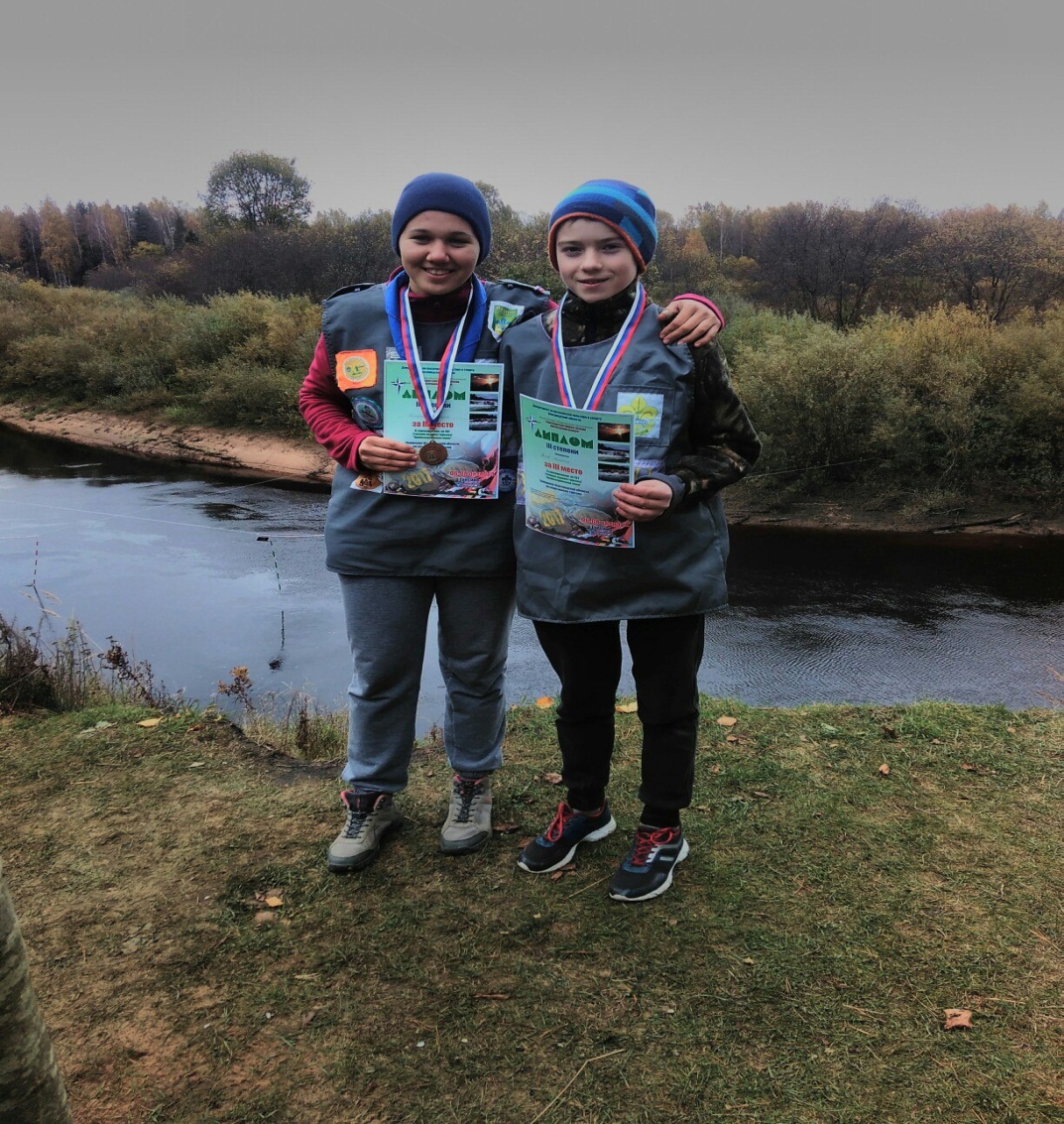 Приложение 4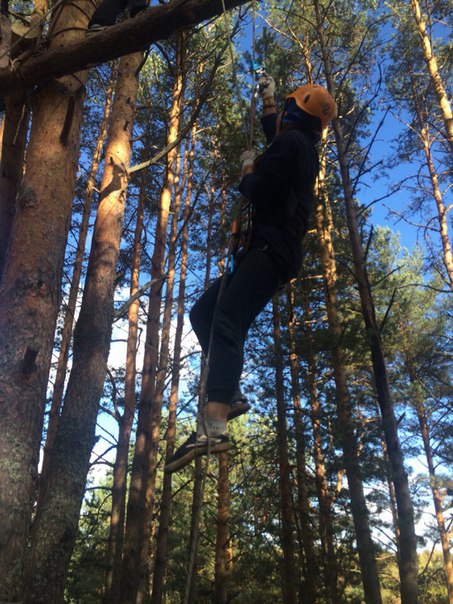 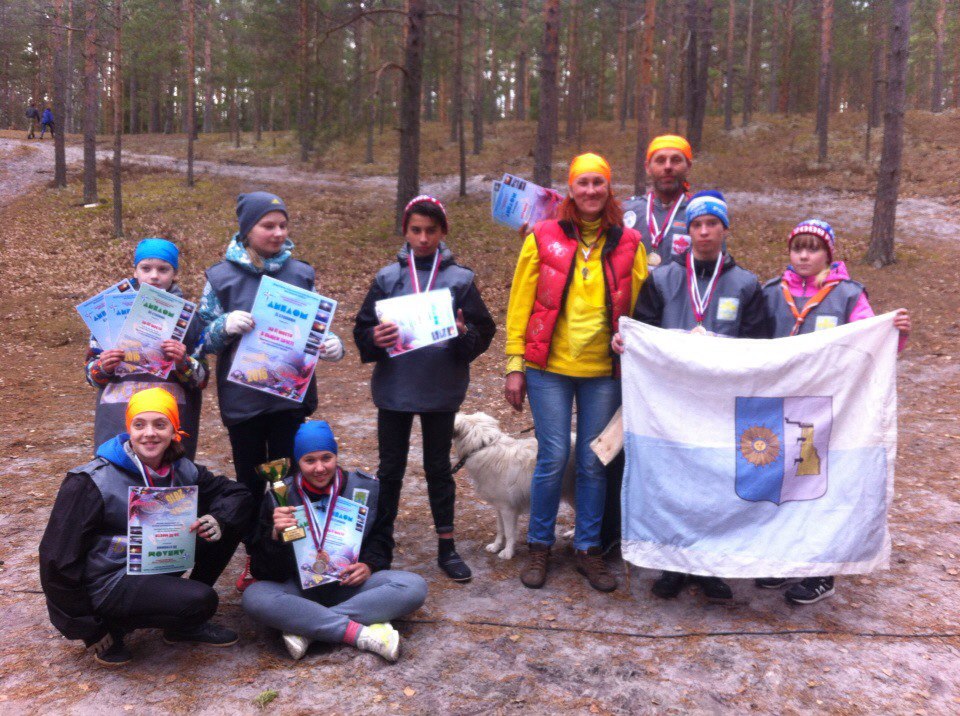 Приложение 5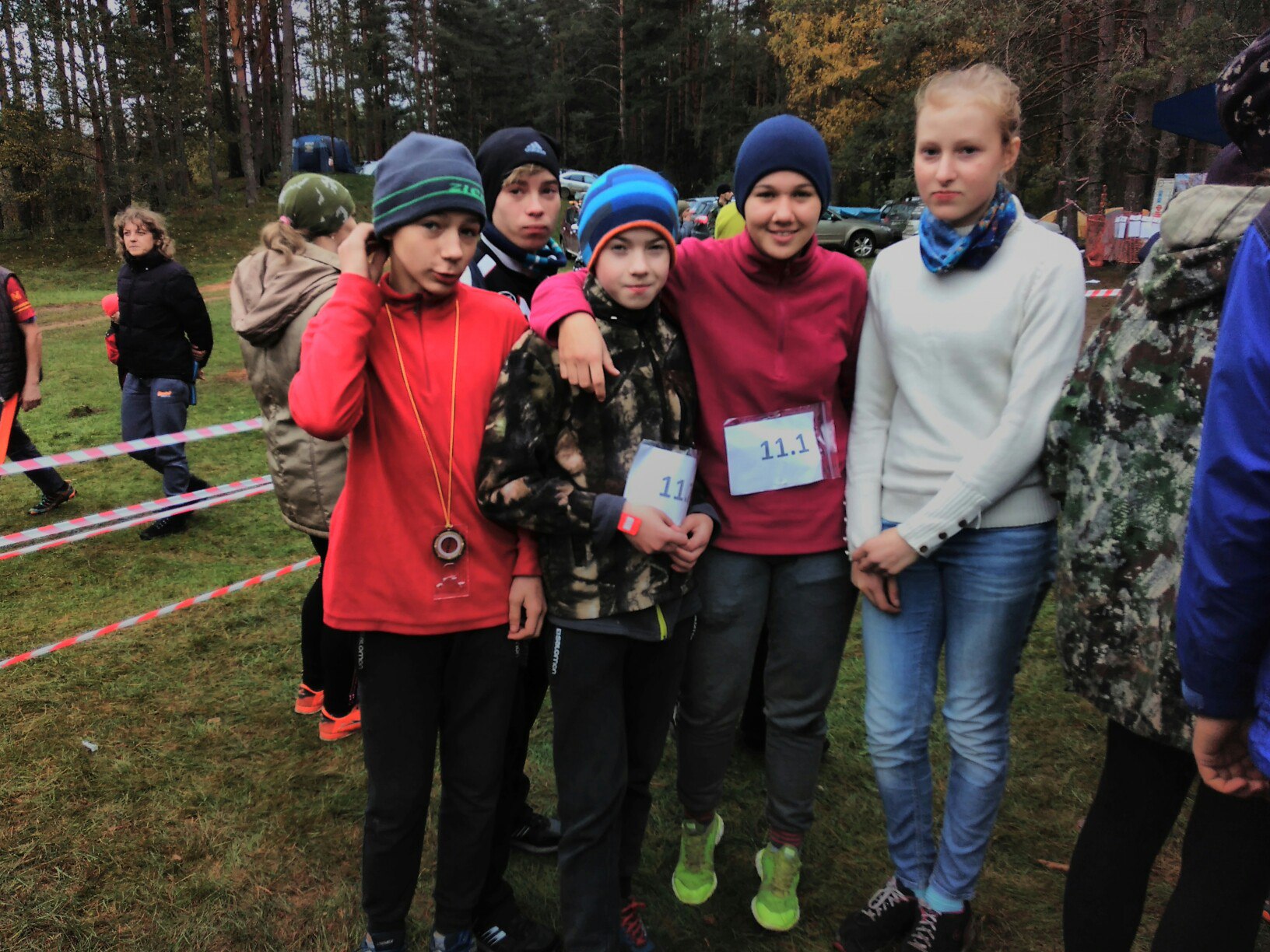 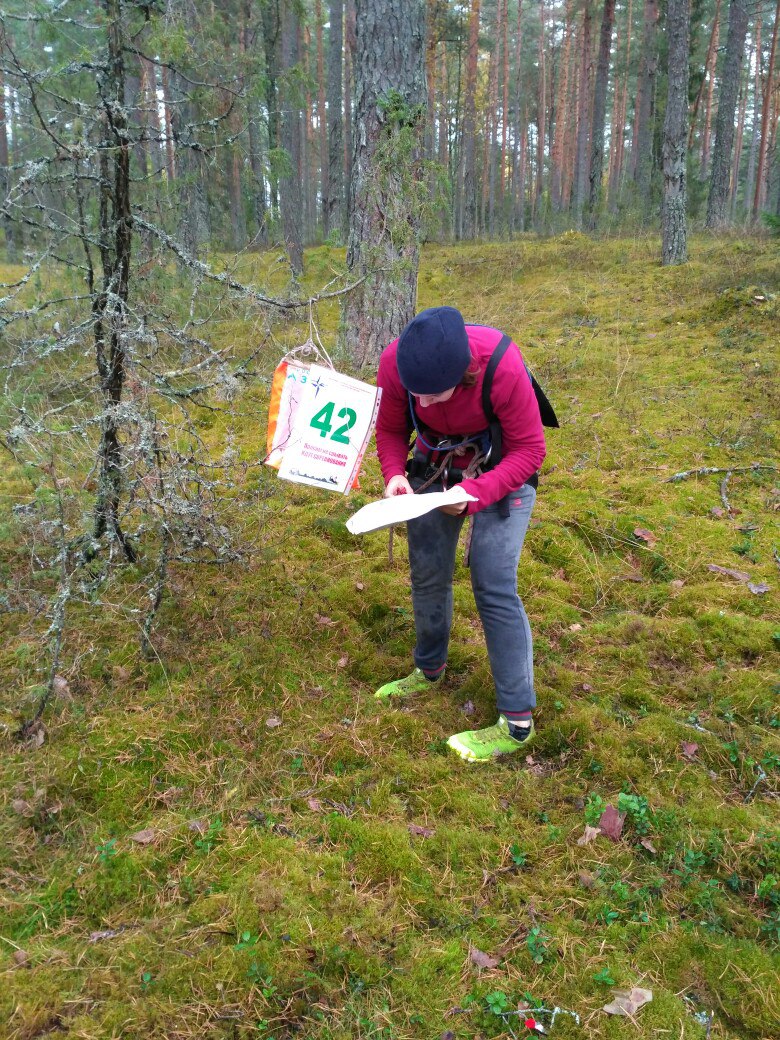 №
п/п№
п/пВид образовательных 
достижений Описание индивидуальных образовательных 
достижений Подтверждение уровня индивидуальных образовательных достижений Подтверждение уровня индивидуальных образовательных достижений Самооценка образовательных достижений 
(индекс ИОД)Самооценка образовательных достижений 
(индекс ИОД)Примечание 112344556Достижение в освоении образовательной программы
(Образовательная активность)Достижение в освоении образовательной программы
(Образовательная активность)Достижение в освоении образовательной программы
(Образовательная активность)Достижение в освоении образовательной программы
(Образовательная активность)Достижение в освоении образовательной программы
(Образовательная активность)Достижение в освоении образовательной программы
(Образовательная активность)Достижение в освоении образовательной программы
(Образовательная активность)Достижение в освоении образовательной программы
(Образовательная активность)Достижение в освоении образовательной программы
(Образовательная активность)1Уровень успеваемости за 1 семестр 1-го курса Уровень успеваемости за 1 семестр 1-го курса Ведомость промежуточной аттестации  ПА-1
копия Ведомость промежуточной аттестации  ПА-1
копия СБу-4 баллаСБу-4 баллаИндекс ИОД по усвоению основной образовательной программыИндекс ИОД по усвоению основной образовательной программыИндекс ИОД по усвоению основной образовательной программыИндекс ИОД по усвоению основной образовательной программы4 балла 4 балла Достижения в спортивной и творческой активности Достижения в спортивной и творческой активности Достижения в спортивной и творческой активности Достижения в спортивной и творческой активности 1Посвящение 20170,5 баллаСм. Приложение 12Участие в акции «День памяти жертв дорожно-транспортных происшествий»0,5 балла См. Приложение 2Достижение в спортивной деятельности Достижение в спортивной деятельности Достижение в спортивной деятельности Достижение в спортивной деятельности Достижение в спортивной деятельности 3Участие в туристическом слете по спортивному туризму (Техника водного туризма)Получен диплом 2 степени 0,5 баллаСм. Приложение 34Участие в туристическом слете по спортивному туризму
(Техника пешеходного туризма)Получен диплом 3 степени 0,5 баллаСм. Приложение 45Участие в спортивном ориентирование Получен диплом 2 степени 0,5 баллаСм. Приложение 5